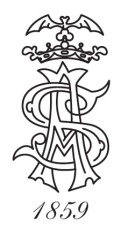 Real Sociedad Valenciana de Agricultura y DeportesCASINO DE AGRICULTURA VALENCIAJunta Directiva 2018 – 2020PRESIDENTED. Manuel Sánchez LuengoVICEPRESIDENTE 1ºD. Mario Mariner MonleónVICEPRESIDENTE 2ºD. Juan Valero de Palma ManglanoVICEPRESIDENTE 3ºD. Carlos de Vargas y Gómez PantojaSECRETARIOD. Isidro Niñerola GiménezVICESECRETARIOD. Ricardo Sáez GómezTESOREROD. Juan Pablo Giménez RosellóCONTADOR Y VOCAL DE EXPLOTACIÓND. Juan Carlos Girbés BurgueraVOCAL DE EXPLOTACIÓND. Iván Álvarez de Toledo y Gómez-TrenorVOCAL DE EXPLOTACIÓND. José Prefaci CruzVOCAL DE EXPLOTACIÓND. Jesús Bayo DíezBIBLIOTECARIO Y VOCAL DE CULTURAD. José Francisco Ballester-Olmos y AnguísVOCAL DE EXPANSIÓNDña. Lourdes Millet SerranoVOCAL DE RELACIONES INSTITUCIONALESD. José Enrique Silla CriadoVOCAL DE CORRESPONDENCIAS SOCIALESD. Yuri Aguilar SanzVOCAL DE SECCIONESD. Julio Aguado CodinaCOORDINADORES DE SECCIONES (dependientes del Vocal de secciones)BRIDGE				Dña. Mª Julia Donat DomenechCANASTA			Dña. Mª Carmen Martínez HernandoCLUB GASTRONÓMICO		D. Jesús Bayo Díez